  Výberové konanie na  riaditeľa/riaditeľku MATERSKÁ  ŠKOLA S VYUČOVACÍM        JAZYKOM MAĎARSKÝM VALICE ÓVODA VÁLY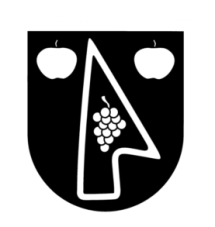                     Výberové konanie na riaditeľku  MŠ  S VJM  VALICE ÓVODA VÁLY                                     OBEC VALICE, Valice č. 6,  982 52  p. Káloša                               047/5595327, fax. 047/5595327, obec. valice2017@gmail.comObec Valice podľa ustanovenia § 4 zákona NR SR č. 596/2003 Z. z. o štátnej správe o školstve a školskej samospráve a o zmene  a doplnení niektorých zákonov v znení neskorších predpisov a § 5 zákona NR SR č. 552/2003 Z. z. o výkone práce vo verejnom záujme v znení neskorších predpisov                                                                      vyhlasuje                       výberové konanie na obsadenie funkcie riaditeľa/riaditeľku                        Materskej školy s VJM  Valice Óvoda Vály vo ValiciachPožadované kvalifikačné predpoklady a iné kritériá a požiadavky:splnenie kvalifikačných predpokladov podľa § 3 ods. 5 písmeno a) a b) zákona NR SR č.596/2003 Z. z. o štátnej správe v školstve a školskej samospráve a o zmene a doplnení niektorých zákonov v znení neskorších predpisov a v súlade s vyhláškou Ministerstva školstva SR č. 437/2009 Z. z.. ktorou sa ustanovujú kvalifikačné predpoklady a osobitnékvalifikačné  požiadavky pre jednotlivé kategórie pedagogických zamestnancoch a odborných zamestnancoch v znení neskorších  predpisovnajmenej päť rokov pedagogickej praxe,spôsobilosť používať slovenský jazyk v úradnom styku,zdravotná spôsobilosť,bezúhonnosť,znalosť a orientácia právnych predpisov z oblasti školstva,riadiace organizačné a komunikačné schopnosti,aktívne využívanie informačno- komunikačných technológií (word, excel, internet)Zoznam požadovaných dokladov:písomná žiadosť o zaradenie do výberového konania,overené kópie  dokladov o vzdelaní,potvrdenie o dĺžke pedagogickej činnosti,profesijný životopis,písomný návrh vlastnej koncepcie rozvoja materskej školy (max. 2 strany),výpis z registra trestov (nie starší ako tri mesiace),lekárske potvrdenie o telesnej spôsobilosti a o duševnej  spôsobilosti pre výkon učiteľa a vedúceho  pedagogického zamestnanca,písomný súhlas  uchádzača na použitie osobných údajov  pre potreby výberového konania podľa zákona NR SR č. 428/2002 Z. z. o ochrane osobných údajov v znení neskorších predpisov,čestné vyhlásenie  o pravdivosti všetkých údajov uvádzaných v prílohe žiadosti.Písomnú žiadosť o zaradenie do výberového konania spolu s požadovanými  dokladmi doručte  do. 30.8.2022 na adresu Obec Valice, Valice č.  6, 982 52  p. Kaloša. Obálku označte heslom „ Výberové konanie  na riaditeľa materskej školy – neotvárať´!“ Uchádzačom , ktorí splnia uvedené podmienky, bude termín a miesto výberového konania  oznámený písomne (najmenej 7 dní pred  jeho uskutočnením). Vo Valiciach,.12.8.2022                                                                                                                                                                                  Ján Ďuriška                                                                                                        Starosta obce